                                                                                                                                                    Ek-2  STAJ DEĞERLENDİRME FORMLARI                                                                                                                                        FORM -1 STAJA BAŞLAMA FORMU         T.C. 	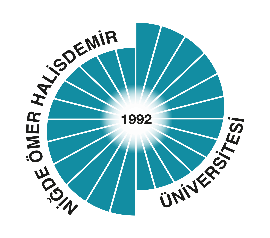 NİĞDE ÖMER HALİSDEMİR ÜNİVERSİTESİBor Halil Zöhre Ataman Meslek Yüksekokulu MüdürlüğüSAYI:		…/…../20…KONU: Staj		                                               İLGİLİ KURUM/KURULUŞAYüksekokulumuz……………………………………….Bölümü………………………………………………Programı öğrencilerinden……….……nolu…………………………………………..’ın zorunlu olan…..…iş günü stajını ……/……/……..  ile  ……/……/…….. tarihleri arasında Kurum/Kuruluşunuzda yapması uygun görülen ilgili öğrenciye ait aşağıdaki  “Staja Başlama Formu’’ nun aynı gün içerisinde Meslek Yüksekokul Müdürlüğü’ne göndermenizi ve Stajyer Öğrenci Aylık Çalışma Puantaj Cetveli ile Stajer Öğrenci Değerlendirme Formu’nun staj sonu itibarı ile doldurularak Müdürlüğümüze iletilmek üzere kapalı zarfla öğrenciye teslim edilmesi veya iki gün içerisinde posta yoluyla Meslek Yüksekokul Müdürlüğümüze iletmenizi saygı ile arz ve rica ederim.                                                                                                                                                                 Öğr. Gör. Ergün ÇEVİK      										                     Müdür a.      										           Müdür YardımcısıEKLER: Stajyer Öğrenci Aylık Çalışma Puantaj CetveliStajer Öğrenci Değerlendirme FormuSTAJA BAŞLAMA FORMU                                                                                                                                                                                                                                      Ek-2  STAJ DEĞERLENDİRME FORMLARI                                                                                                                                                                                                                                       FORM-2   STAJYER ÖĞRENCİ AYLIK ÇALIŞMA PUANTAJ CETVELİ   T.C. 		                                                                 NİĞDE ÖMER HALİSDEMİR ÜNİVERSİTESİBor Halil Zöhre Ataman Meslek Yüksekokulu MüdürlüğüAYLIK ÇALIŞMA PUANTAJ CETVELİ20…  ……………….. Ayı dönemine ait stajyer öğrenci aylık çalışma puantaj cetveli.İşletmenin / Kurumun Bilgileri:…………………………………Not-1	Puantaj cetveline çalışılan her gün en fazla 8 (sekiz) saat olarak işlenmeli, haftalık çalışma süresi 40 (kırk) saati geçmemelidir. Stajyerlerin fazla mesai veya gece vardiyalarında çalışması ek staj günü olarak sayılmaz. (Tatil günü çalışan işyerlerinde haftalık çalışma süresi 48 (kırksekiz) saattir)	Not-2	Çalışılan günler için (+) çalışılmayan günler için (-) hafta sonları için (X) işareti ile işaretlenmelidir.İş bu Aylık Çalışma Puantaj Cetveli yukarıda ismi / isimleri yazılı ……… adet stajyer öğrenciye / öğrencilere ait olup, tarafımızca düzenlenmiştir.    Tanzim Eden										   	     Staj Yeri Birim Amiri 	    …./…../20….											  …./…../20….  			Adı-Soyadı / İmzası										         Adı-Soyadı / İmzası                                                                                                                                                                                 Ek-2  STAJ DEĞERLENDİRME FORMLARI                                                                                                                      FORM-3   STAJYER ÖĞRENCİ DEĞERLENDİRME FORMU                                                        STAJYER ÖĞRENCİ DEĞERLENDİRME FORMU                                 Öğrencinin 					          		İşyerininAdı-Soyadı		:					Kuruluş Adı	:Numarası			: 					Adresi		:Bölüm/Programı 		:			Staj Başlama Tarihi 	:					Tel.No.		:Staj Bitiş Tarihi		: 					E-Posta		:	Staj Süresi		:					Faks No.		:		Sayın İşyeri Yetkilisi,İşyerinizde staj süresini tamamlayan öğrencinin bilgi, beceri ve stajdan yararlanma derecesini ve ilişkileri ile davranışlarının niteliklerini belirleyebilmek için aşağıdaki tabloyu özenle doldurunuz.Değerlendirme Tablosu* Staj yapan öğrenciler üst üste veya staj dönemi boyunca staj süresinin % 20’ sinin bir gün fazlası devamsızlık yaptıkları takdirde stajları geçersiz sayılır. (NOHU Önlisans Yönergesinin Madde – 10/1-e) Bu durumdaki stajyer öğrencilerin isimleri Meslek Yüksekokul Müdürlüğüne bildirilir. 			Değerlendirmeyi Yapan Personelin;									Adı-Soyadı	:									Unvanı		:									İmzası		: * Değerlendirme Kısmını, Çok İyi (A), İyi (B), Orta (C), Zayıf (D), Olumsuz (E) şeklinde kodlayınız.                                  ÖĞRENCİNİN                                 ÖĞRENCİNİN                               STAJ YERİNİN                               STAJ YERİNİNBÖLÜM/PROGRAMI:…………………………ADI/UNVANI:……………………………….ADI SOYADI:…………………………ADRESİ:………………………………….…………………………………..…………………………………..NUMARASI:……………………….ADRESİ:………………………………….…………………………………..…………………………………..STAJA BAŞLAMA TARİHİ:……/……/20…..TELEFONU(0………)………………….STAJA BAŞLAMA TARİHİ:……/……/20…..ÖĞRENCİNİN ÇALIŞACAĞI GÜNLERPAZARTESİ …..  (    ) SALI  ……….….  (    )ÇARŞAMBA .…  (    ) PERŞEMBE .…... (    ) CUMA ……..…... (    )CUMARTESİ .....  (    )PAZAR ……..…   (    )STAJA BAŞLAMA TARİHİ:……/……/20…..ONAYLAYANINSTAJA BAŞLAMA TARİHİ:……/……/20…..ADI SOYADIUNVANITARİHİİMZA/MÜHÜR:………………………………….:………………………………….:……/……/20……………………………………..Öğrencinin Adı-SoyadıÇALIŞMA GÜNLERİÇALIŞMA GÜNLERİÇALIŞMA GÜNLERİÇALIŞMA GÜNLERİÇALIŞMA GÜNLERİÇALIŞMA GÜNLERİÇALIŞMA GÜNLERİÇALIŞMA GÜNLERİÇALIŞMA GÜNLERİÇALIŞMA GÜNLERİÇALIŞMA GÜNLERİÇALIŞMA GÜNLERİÇALIŞMA GÜNLERİÇALIŞMA GÜNLERİÇALIŞMA GÜNLERİÇALIŞMA GÜNLERİÇALIŞMA GÜNLERİÇALIŞMA GÜNLERİÇALIŞMA GÜNLERİÇALIŞMA GÜNLERİÇALIŞMA GÜNLERİÇALIŞMA GÜNLERİÇALIŞMA GÜNLERİÇALIŞMA GÜNLERİÇALIŞMA GÜNLERİÇALIŞMA GÜNLERİÇALIŞMA GÜNLERİÇALIŞMA GÜNLERİÇALIŞMA GÜNLERİÇALIŞMA GÜNLERİÇALIŞMA GÜNLERİÇALIŞTIĞIÇALIŞTIĞIÖğrencinin Adı-Soyadı12345678910111213141516171819202122232425262728293031Saat ToplamıGün ToplamıÖzellikler*Değerlendirme Puanı*Değerlendirme Puanı*Değerlendirme Puanı*Değerlendirme Puanı*Değerlendirme PuanıÖzelliklerÇok İyi  (100-85)İyi(84-65)Orta(64-39)Geçer(40-30)Olumsuz(0-29)İşe İlgiİşin TanımlanmasıAlet Teçhizat Kullanma YeteneğiAlgılama GücüSorumluluk Duygusu Çalışma HızıUygun ve Yeteri Kadar Malzeme Kullanma BecerisiZaman/Verimli Kullanma Problem Çözebilme Yeteneğiİletişim Kurma Kurallara Uyma Genel DeğerlendirmeGrup Çalışmasına YatkınlığıKendisini Geliştirme İsteği